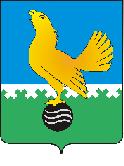 Ханты-Мансийский автономный округ - Юграмуниципальное образованиегородской округ город Пыть-ЯхАДМИНИСТРАЦИЯ ГОРОДАП О С Т А Н О В Л Е Н И ЕОт 13.12.2018									№ 445-паОб утверждении муниципальнойпрограммы «Развитие физической культуры и спорта в городе Пыть-Яхе»(в ред. от 31.12.2019 №558-па) 	В соответствии со  статьей 179 Бюджетного кодекса Российской Федерации, постановлением администрации города от 30.08.2018 № 259-па «О  модельной муниципальной программе муниципального образования городской округ город Пыть-Ях, порядке принятия решения о разработке муниципальных программ, их формирования, утверждения и реализации» и учитывая  распоряжение администрации города от 18.07.2013 № 1670-ра «О перечне муниципальных программ муниципального образования городской округ город Пыть-Ях»: 1.	Утвердить муниципальную программу «Развитие физической культуры и спорта в городе Пыть-Яхе». 2.	Отделу по наградам, связям с общественными организациями и СМИ управления делами (О.В. Кулиш) опубликовать постановление в печатном средстве массовой информации «Официальный вестник».3.	Отделу по информационным ресурсам (А.А. Мерзляков) разместить постановление на официальном сайте администрации города в сети Интернет.4.	Настоящее постановление вступает в силу  с 01.01.2019.5.	Признать утратившим силу постановление администрации города:	- от 13.12.2017 № 332-па «Об утверждении  муниципальной программы «Развитие физической культуры и спорта в муниципальном образовании городской округ город Пыть-Ях на 2018-2025 годы и на период до 2030»;- от 06.11.2018 №358-па «О внесении изменений в постановление администрации города от 13.12.2017 № 332-па «Об утверждении муниципальной программы «Развитие физической культуры и спорта в муниципальном образовании городской округ город Пыть-Ях на 2018-2025 годы и на период до 2030 года».	6.	Контроль за выполнением постановления возложить на заместителя главы города (направление деятельности – социальная сфера).Глава города Пыть-Яха					А.Н.МорозовПриложениек постановлению администрациигорода Пыть-Яхаот 13.12.2018 № 445-паРаздел 1.	О стимулировании инвестиционной и инновационной деятельности, развитии  конкуренции и негосударственного сектора экономики1.1.	Формирование благоприятного инвестиционного климата в соответствии со Стандартом деятельности органов исполнительной власти субъекта Российской Федерации по обеспечению благоприятного инвестиционного климата в регионе, разработанным автономной некоммерческой организацией «Агентство стратегических инициатив по продвижению новых проектов»,  целевыми моделями упрощения процедур ведения бизнеса и повышения инвестиционной привлекательности субъектов Российской  Федерации, утвержденными распоряжением Правительства Российской Федерации от 31 января 2017 года № 147-р, лучшими региональными и муниципальными практиками, выявленными по результатам Всероссийского конкурса лучших практик и инициатив социально-экономического развития субъектов Российской Федерации, в том числе привлечение частных инвестиций для реализации инвестиционных проектов, отвечающих целям и задачам муниципальной  программы. В целях формирования благоприятной деловой среды, привлечения в город заинтересованного предпринимательского сообщества в отрасли формируется взаимосвязанный комплекс организационных и социально-культурных факторов, определяющих условия инвестиционной привлекательности города. Мероприятия муниципальной программы способствуют привлечению в город Пыть-Ях заинтересованного предпринимательского сообщества, негосударственных организаций к реализации социальных проектов. В формировании благоприятной деловой среды городского округа города Пыть-Яха особую роль играют институты гражданского общества, содействуя повышению открытости работы органов местного самоуправления, развитию конкуренции и негосударственного сектора экономики, вовлечению экспертного и профессионального сообществ в выработку и реализацию решений в сфере инвестиционной политики, обеспечивая доступ граждан и указанных сообществ к информации об инвестиционной и инновационной деятельности. 1.2.	Улучшение конкурентной среды за счет сокращения необоснованных барьеров, использования инструментов налогового и неналогового стимулирования, создания механизмов предотвращения избыточного регулирования, развития транспортной, информационной, финансовой, энергетической инфраструктуры и обеспечения ее доступности для участников рынка, повышения эффективности защиты конкуренции от антиконкурентных действий органов власти и хозяйствующих субъектов посредством совершенствования антимонопольного регулирования.В целях повышения качества и доступности услуг в социальной сфере через расширение участия негосударственных организаций в предоставлении социальных услуг гражданам распоряжением администрации города от 22.09.2016 № 2153-ра утвержден план мероприятий («дорожная карта») по поддержке доступа немуниципальных организаций (коммерческих, некоммерческих) к предоставлению услуг в социальной сфере в муниципальном образовании городской округ город Пыть-Ях на 2016 - 2020 годы.Развитие направления сотрудничества с некоммерческими организациями обеспечит расширение спектра предоставляемых услуг населению в сфере физической культуры и спорта, что как следствие, приведет к увеличению охвата населения услугами физической культуры и спорта. Муниципальной программой предусмотрена финансовая поддержка социально ориентированных некоммерческих организаций в виде грантов в форме субсидий. 1.3.	Создание благоприятных условий для ведения предпринимательской деятельности, повышение доступности финансирования для субъектов малого и среднего предпринимательства, упрощение процедур ведения предпринимательской деятельности, обеспечение легализации самозанятых граждан.Увеличение объёма информационной поддержки социальных проектов, популяризирующих деятельность социально ориентированных некоммерческих организаций, добровольчество, работу институтов гражданского общества способствует развитию конкуренции в муниципальном образовании.В формировании благоприятной деловой среды городского округа города Пыть-Яха особую роль играют институты гражданского общества, содействуя повышению открытости работы органов местного самоуправления, развитию конкуренции и негосударственного сектора экономики, вовлечению экспертного и профессионального сообществ в выработку и реализацию решений в сфере инвестиционной политики, обеспечивая доступ граждан и указанных сообществ к информации об инвестиционной и инновационной деятельности. 	1.4. Повышение производительности труда за счет:- повышения квалификации социалиста и применения технологий бережливого производства в Отделе по физической культуре и спорту администрации города Пыть-Яха;   -  внедрение автоматизированных информационных систем, позволяющих повысить эффективность управленческих процессов, минимизировать временные затраты.- внедрение и применение технологий бережливого производства путем применения энергосберегающих технологий, повышения прозрачности и открытости деятельности муниципальных учреждений, устранения административных барьеров, уменьшения временных потерь, разработки автоматизированных информационных систем, позволяющих снизить количество запрашиваемой информации, ликвидации дублирующих функций, внедрения инструментов «бережливого офиса», формирование культуры бережливых процессов, повышения квалификации работников учреждений спорта (обучающие семинары, курсы повышения квалификации) в соответствии с установленными муниципальными заданиями на оказание муниципальных услуг (выполнение работ). Раздел 2.	Механизм реализации муниципальной программы(в ред.  от 31.12.2019 №558-па)Механизм реализации муниципальной программы включает разработку и принятие нормативных правовых актов городского округа города Пыть-Ях, необходимых для ее выполнения, уточнения перечня и объемов финансирования программных мероприятий, значения целевых показателей с учетом результатов проводимых мероприятий. Управление муниципальной программой осуществляет ответственный исполнитель муниципальной программы – Отдел по физической культуре и спорту администрации города Пыть-Яха.Оценка хода исполнения мероприятий Программы основана на мониторинге целевых показателей Программы, сопоставлении фактически достигнутых с планируемыми целевыми показателями. В соответствии с данными мониторинга по фактически достигнутым результатам реализации в Программу могут быть внесены корректировки. В случае выявления лучших практик реализации программных мероприятий в Программу могут быть внесены корректировки, связанные с оптимизацией этих мероприятий.Реализация программных мероприятий осуществляется путем закупки товаров, работ, услуг для обеспечения муниципальных нужд в порядке, установленном действующим законодательством Российской Федерации. Управление, контроль за реализацией муниципальной программы, а также внесением в нее изменений осуществляется в соответствии с утвержденным постановлением администрации от 30.08.2018 № 259-па «О модельной муниципальной программе муниципального образования городской округ город Пыть-Ях, порядке принятия решения о разработке муниципальных программ, их формирования, утверждения и реализации». Реализация программы осуществляется в соответствии с действующим законодательством, в том числе, в соответствии с Федеральными законами от 06.10.2003 года № 131-ФЗ «Об общих принципах организации местного самоуправления в Российской Федерации», от 12.01.1996 № 7-ФЗ «О некоммерческих организациях», постановлением администрации от 24.09.2015 № 260-па «О порядке формирования муниципального задания на оказание муниципальных услуг (выполнения работ) в отношении муниципальных учреждений муниципального образования городской округ город Пыть-Ях и финансового обеспечения выполнения муниципального задания» и иными нормативно-правовыми актами органов государственной власти и принимаемыми в соответствии с ними муниципальными правовыми актами. Объем средств на реализацию основных мероприятий муниципальной программы за счет средств местного бюджета устанавливается решением Думы города о бюджете на очередной финансовый год и плановый период, за счет средств федерального бюджета, средств автономного округа. Выделение бюджетных ассигнований на реализацию программы осуществляется в соответствии со сводной бюджетной росписью, лимитами бюджетных обязательств на соответствующий финансовый год.Перечень возможных рисков при реализации муниципальной программы и мер по их преодолению приведен в таблице 6 к муниципальной программе. Таблица 1Целевые показатели муниципальной программы(в ред. от 31.12.2019 №558-па)Расчет показателейДоля населения, систематически занимающегося физической культурой и спортом, в общей численности населения. Дз = Чз/Чн х 100, где: Дз - доля граждан систематически занимающихся физической культурой и спортом; Чз – численность занимающихся физической культурой и спортом в возрасте 3-79 лет, в соответствии с данными федерального статистического наблюдения по форме №1-ФК «Сведения о физической культуре и спорте»;Чн - численность населения в возрасте 3-79 лет по данным Федеральной службы государственной статистики.Уровень обеспеченности населения спортивными сооружениями исходя из единовременной пропускной способности объектов спорта. ЕПС = ЕПСфакт/ЕПСнорм х 100, где: ЕПС – уровень обеспеченности спортивными сооружениями, исходя из единовременной пропускной способности объектов спорта;ЕПСфакт – единовременная пропускная способность имеющихся спортивных сооружений, в соответствии с данными федерального статистического наблюдения по форме № 1-ФК «Сведения о физической культуре и спорте»;ЕПСнорм – необходимая нормативная единовременная пропускная способность спортивных сооружений.Доля граждан среднего возраста, систематически занимающихся физической культурой и спортом, в общей численности граждан среднего возраста: Дз = Чз/Чн х 100, где:Дз - доля граждан среднего возраста, систематически занимающихся физической культурой и спортом;Чз – численность занимающихся физической культурой и спортом в возрасте 30 – 54 лет, в соответствии с данными федерального статистического наблюдения по форме №1-ФК «Сведения о физической культуре и спорте»;Чн - численность населения 30 – 54 лет по данным Федеральной службы государственной статистики.Доля граждан старшего возраста, систематически занимающихся физической культурой и спортом в общей численности граждан старшего возраста. Дз = Чз/Чн х 100, где:Дз - доля граждан старшего возраста, систематически занимающихся физической культурой и спортом;Чз – численность занимающихся физической культурой и спортом в возрасте 55 лет и старше (для женщин) и 60 лет и старше (для мужчин);, в соответствии с данными федерального статистического наблюдения по форме №1-ФК «Сведения о физической культуре и спорте»;Чн - численность населения в возрасте 55 лет и старше (для женщин) и 60 лет и старше (для мужчин); по данным Федеральной службы государственной статистики.Доля детей и молодежи, систематически занимающихся физической культурой и спортом, в общей численности детей и молодежи. Дз = Чз/Чн х 100, где:Дз - доля детей и молодежи 3-29, систематически занимающихся физической культурой и спортом;Чз – численность занимающихся физической культурой и спортом, в соответствии с данными федерального статистического наблюдения по форме №1-ФК «Сведения о физической культуре и спорте»;Чн - численность населения 3-29 лет по данным Федеральной службы государственной статистики.Доля лиц с ограниченными возможностями здоровья и инвалидов, систематически занимающихся физической культурой и спортом, в общей численности данной категории населения. Дз = Чз/Чн х 100, где:Дз - Доля лиц с ограниченными возможностями здоровья и инвалидов, систематически занимающихся физической культурой и спортом;Чз- численность лиц с инвалидностью, занимающихся физической культурой и спортом, в соответствии с данными федерального статистического наблюдения по форме №3-АФК «Сведения об адаптивной физической культуре и спорте»;Чн - среднегодовая численности данной категории населения, по данным Федеральной службы государственной статистикиДоля граждан выполнивших нормативы Всероссийского физкультурно-спортивного комплекса «Готов к труду и обороне» (ГТО), в общей численности населения, принявшего участие в сдаче нормативов Всероссийского физкультурно-спортивного комплекса «Готов к труду и обороне» (ГТО), из них учащихся. Дз = Чз/Чн х 100, где:Дз - Доля граждан, выполнивших нормативы Всероссийского физкультурно-спортивного комплекса «Готов к труду и обороне» (ГТО) (учащихся);Чз-  численность граждан, выполнивших нормативы (выполнивших нормативы испытаний I-VI ступеней) ГТО, в соответствии с данными федерального статистического наблюдения по форме № 2-ГТО «Сведения о реализации Всероссийского физкультурно-спортивного комплекса «Готов к труду и обороне» (ГТО)»;Чн - общей численности населения (учащихся и студентов), принявшего участие в сдаче нормативов ГТО, умноженное на 100% по состоянию на 1 января, по данным Федеральной службы государственной статистики.Доля занимающихся  по программам спортивной подготовки в организациях ведомственной принадлежности физической культуры и спорта, в общем количестве занимающихся в организациях ведомственной принадлежности физической культуры и спорта, Дзсп = Чзсп/Чзо х 100, где:Дзсп - Доля занимающихся  по программам спортивной подготовки в организациях ведомственной принадлежности физической культуры и спорта, в общем количестве занимающихся в организациях ведомственной принадлежности физической культуры и спорта;Чзсп  - численность занимающихся  по программам спортивной подготовки в организациях ведомственной принадлежности физической культуры и спорта, в соответствии с данными федерального статистического наблюдения по форме № 5-ФК «Сведения по организациям осуществляющим спортивную подготовку»;Чзо - общем количестве занимающихся в организациях ведомственной принадлежности физической культуры и спорта, в соответствии с данными федерального статистического наблюдения по форме № 5-ФК «Сведения по организациям, осуществляющим спортивную подготовку». Таблица 2Распределение финансовых ресурсов муниципальной программы (в ред. от 31.12.2019 №558-па)Таблица 3 Оценка эффективности реализации муниципальной программы (в ред. от 31.12.2019 №558-па)Таблица 4Мероприятия, реализуемые на принципах проектного управления, направленные в том числе на реализацию национальных и федеральных проектов (программ)  Российской Федерации (в ред. от 31.12.2019 №558-па)Таблица 5Сводные показатели  муниципальных заданий(в ред. от 31.12.2019 №558-па)Таблица 6Перечень возможных рисков при реализации муниципальной программы и мер по их преодолению(в ред. от 31.12.2019 №558-па)Таблица 7Перечень объектов капитального строительства(в ред. от 31.12.2019 №558-па)*Безвозмездные поступления в бюджет* финансирование с привлечением средств ООО «РН-Юганскнефтегаз» в рамках Соглашения о сотрудничестве между ОАО НК «Роснефть» и Правительством ХМАО-Югры.Таблица 8План мероприятий, направленный на достижение значений (уровней) показателей оценки эффективности деятельности исполнительных органов государственной власти автономного округа на 2019 - 2024 годы по муниципальному образованию городской округ город Пыть-Ях(в ред. от 31.12.2019 №558-па)Таблица 9Предложения граждан по реализации национальных проектов Российской Федерации в автономном округе, учтенные в муниципальной программе(в ред. от 31.12.2019 №558-па)Муниципальная программа«Развитие физической культуры и спорта в городе Пыть-Яхе»(далее муниципальная программа)Паспорт муниципальной программыМуниципальная программа«Развитие физической культуры и спорта в городе Пыть-Яхе»(далее муниципальная программа)Паспорт муниципальной программыНаименование муниципальной программы«Развитие физической культуры и спорта в городе Пыть-Яхе»Дата утверждения муниципальной программы (наименование и номер соответствующего нормативного акта)Ответственный исполнитель муниципальной программыОтдел по физической культуре и спорту администрации города Пыть-ЯхаСоисполнители муниципальной программыМуниципальное казенное учреждение «Управление капитального строительства г.Пыть-Ях»Цель муниципальной программыСоздание условий, обеспечивающих жителей города Пыть-Яха возможностью для занятий физической культурой и спортом; повышение конкурентоспособности спортсменов города на окружной, российской и международной арене. Задачи муниципальной программы1. Повышение мотивации всех возрастных категорий и социальных групп граждан к регулярным занятиям физической культурой и массовым спортом.2. Обеспечение доступа жителям города Пыть-Яха к современной спортивной инфраструктуре.3. Повышение доступности и качества спортивной подготовки детей и обеспечение прогресса спортивного резерва. Развитие детско-юношеского спорта.4. Создание условий для успешного выступления спортсменов на официальных окружных, всероссийских и международных спортивных соревнованиях, подготовка спортивного резерва, поддержка развития спорта высших достижений, в том числе спорта инвалидов и лиц с ограниченными возможностями здоровья.  5. Популяризация спорта.ПодпрограммыПодпрограмма I «Развитие физической культуры  и массового спорта».Подпрограмма II «Развитие спорта высших достижений и системы подготовки спортивного резерва».Портфели проектов, проекты в Ханты-Мансийском автономном округе – Югре, входящие в состав муниципальной программы, в том числе, направленных на реализацию национальных проектов (программ) РФ, параметры их финансового обеспечения. Наименование муниципального проекта, реализуемого на основе проектной инициативы на территории муниципального образования городской округ город Пыть-Ях, параметры финансового обеспечения(в ред.  от 31.12.2019 №558-па)портфель проектов «Демография»,  в том числе  региональный проект «Спорт-норма жизни»- 4 376,7 тыс. рублей, в том числе:2019 год – 1 650,6 тыс. рублей;2020 год – 669,3  тыс. рублей2021 год – 669,3 тыс. рублей;2022 год – 668,7 тыс. рублей2023 год - 359,4 тыс. рублей;2024 год - 359,4тыс. рублейПроект 1 «Установка и монтаж хоккейный корта с пунктом проката в мкр. №6, «Пионерный»»2019 год  – 501,6 тыс.рублейПроект 4 «Капитальный ремонт кровельного покрытия здания и помещений ФСК "Атлант"»2019 год – 12 107,6 тыс. рублейЦелевые показатели муниципальной программы 1. Увеличение доли населения, систематически занимающегося физической культурой и спортом, с 39,0 % до 57 %.2. Увеличение уровня обеспеченности населения спортивными сооружениями исходя из единовременной пропускной способности (ЕПС)  с 31,9% до 58%.3. Увеличение доли граждан среднего возраста, систематически занимающихся физической культурой и спортом, в общей численности граждан среднего возраста с 15,1% до 32,0 %.4. Увеличение доли граждан старшего возраста, систематически занимающихся физической культурой и спортом в общей численности граждан старшего возраста с 7,4% до 13,6%.5. Увеличение доли детей и молодежи, систематически занимающихся физической культурой и спортом, в общей численности детей и молодежи с 79,9% до 90,0%.6. Увеличение доли лиц с ограниченными возможностями здоровья и инвалидов, систематически занимающихся физической культурой и спортом, в общей численности данной категории населения с 7,2% до 11,9%.7. Увеличение доли граждан, выполнивших нормативы Всероссийского физкультурно-спортивного комплекса «Готов к труду и обороне» (ГТО), в общей численности населения, принявшего участие в сдаче нормативов Всероссийского физкультурно-спортивного комплекса «Готов к труду и обороне» (ГТО) с 35,0% до 42,5%, из них учащихся– с 50,0% до 80,2%.8. Сохранение доли занимающихся по программам спортивной подготовки в организациях ведомственной принадлежности физической культуры и спорта, в общем количестве занимающихся в организациях ведомственной принадлежности физической культуры и спорта 93,8 % Сроки реализации муниципальной программы(разрабатывается на срок от трех лет)на 2019 – 2025 годы и на период до 2030 годаПараметры финансовогообеспечения муниципальной программы(в ред.  от 31.12.2019 №558-па)общий объем финансирования муниципальной программы –1 742 538,3 тыс. рублей, в том числе:2019 год – 481 970,0 тыс. рублей;2020 год – 123 285,5 тыс. рублей2021 год – 113 766,2 тыс. рублей;2022 год – 113 999,0 тыс. рублей2023 год – 113 689,7 тыс. рублей;2024 год – 113 689,7 тыс. рублей2025 год – 113 689,7 тыс. рублей;2026-2030 годы – 568 448,5 тыс. рублей.№показателяНаименование целевых показателей Базовый показатель на начало реализации муниципальной программыЗначения показателя по годамЗначения показателя по годамЗначения показателя по годамЗначения показателя по годамЗначения показателя по годамЗначения показателя по годамЗначения показателя по годамЗначения показателя по годамЦелевое значение показателя на момент окончания действия муниципальной программы№показателяНаименование целевых показателей Базовый показатель на начало реализации муниципальной программы2019 год2020 год2021год2022 год2023 год2024 год2025 год2026- 2030 годыЦелевое значение показателя на момент окончания действия муниципальной программы1234567891011121Доля населения, систематически занимающегося физической культурой и спортом, в общей численности населения, %36,739,044,048,052,057,057,057,057,057,02Уровень обеспеченности населения спортивными сооружениями исходя из единовременной пропускной способности объектов спорта, %49,551,253,054,756,558,258,058,058,058,03Доля граждан среднего возраста, систематически занимающихся физической культурой и спортом, в общей численности граждан среднего возраста, %13,715,117,018,520,023,025,529,032,032,04Доля граждан старшего возраста, систематически занимающихся физической культурой и спортом в общей численности граждан старшего возраста, %6,87,48,69,911,112,413,613,613,613,65Доля детей и молодежи, систематически занимающихся физической культурой и спортом, в общей численности детей и молодежи, %75,379,983,886,088,090,090,090,090,090,06Доля лиц с ограниченными возможностями здоровья и инвалидов, систематически занимающихся физической культурой и спортом, в общей численности данной категории населения, %7,07,29,511,911,911,911,911,911,911,97Доля граждан выполнивших нормативы Всероссийского физкультурно-спортивного комплекса «Готов к труду и обороне» (ГТО), в общей численности населения, принявшего участие в сдаче нормативов Всероссийского физкультурно-спортивного комплекса «Готов к труду и обороне» (ГТО), %12,035,037,340,042,542,542,542,542,542,57из них доля учащихся, %11,450,060,470,380,280,280,280,280,280,28Доля занимающихся                               по программам спортивной подготовки в организациях ведомственной принадлежности физической культуры и спорта, в общем количестве занимающихся в организациях ведомственной принадлежности физической культуры и спорта, %93,893,893,893,893,893,893,893,893,893,8№ основного мероприятияОсновные мероприятия  муниципальной  программы (связь мероприятий с показателями муниципальной программы)Ответственный исполнитель / соисполнительИсточники финансированияФинансовые затраты на реализацию (тыс.руб.)Финансовые затраты на реализацию (тыс.руб.)Финансовые затраты на реализацию (тыс.руб.)Финансовые затраты на реализацию (тыс.руб.)Финансовые затраты на реализацию (тыс.руб.)Финансовые затраты на реализацию (тыс.руб.)Финансовые затраты на реализацию (тыс.руб.)Финансовые затраты на реализацию (тыс.руб.)Финансовые затраты на реализацию (тыс.руб.)Финансовые затраты на реализацию (тыс.руб.)Финансовые затраты на реализацию (тыс.руб.)№ основного мероприятияОсновные мероприятия  муниципальной  программы (связь мероприятий с показателями муниципальной программы)Ответственный исполнитель / соисполнительИсточники финансированиявсего201920202 0212 0222 0232 0242 0252 0252 0252026 - 2030№ основного мероприятияОсновные мероприятия  муниципальной  программы (связь мероприятий с показателями муниципальной программы)Ответственный исполнитель / соисполнительИсточники финансированиявсего201920202 0212 0222 0232 0242 0252 0252 0252026 - 2030123456789101112121213Подпрограмма 1 «Развитие физической культуры и массового спорта»Подпрограмма 1 «Развитие физической культуры и массового спорта»Подпрограмма 1 «Развитие физической культуры и массового спорта»Подпрограмма 1 «Развитие физической культуры и массового спорта»Подпрограмма 1 «Развитие физической культуры и массового спорта»Подпрограмма 1 «Развитие физической культуры и массового спорта»Подпрограмма 1 «Развитие физической культуры и массового спорта»Подпрограмма 1 «Развитие физической культуры и массового спорта»Подпрограмма 1 «Развитие физической культуры и массового спорта»Подпрограмма 1 «Развитие физической культуры и массового спорта»Подпрограмма 1 «Развитие физической культуры и массового спорта»Подпрограмма 1 «Развитие физической культуры и массового спорта»Подпрограмма 1 «Развитие физической культуры и массового спорта»Подпрограмма 1 «Развитие физической культуры и массового спорта»Подпрограмма 1 «Развитие физической культуры и массового спорта»1.1.Организация и проведение физкультурных (физкультурно-оздоровительных) мероприятий (показатели 1,3,4,5,6)Отдел по физической культуре и спорту администрации г.Пыть-ЯхВСЕГО13 301,9914,4930,1930,1930,1930,1930,1930,1930,11 289,56 447,51.1.Организация и проведение физкультурных (физкультурно-оздоровительных) мероприятий (показатели 1,3,4,5,6)Отдел по физической культуре и спорту администрации г.Пыть-ЯхБюджет Ф0,00,00,00,00,00,00,00,00,00,00,01.1.Организация и проведение физкультурных (физкультурно-оздоровительных) мероприятий (показатели 1,3,4,5,6)Отдел по физической культуре и спорту администрации г.Пыть-ЯхБюджет АО0,00,00,00,00,00,00,00,00,00,00,01.1.Организация и проведение физкультурных (физкультурно-оздоровительных) мероприятий (показатели 1,3,4,5,6)Отдел по физической культуре и спорту администрации г.Пыть-ЯхБюджет МО13 301,9914,4930,1930,1930,1930,1930,1930,1930,11 289,56 447,51.1.Организация и проведение физкультурных (физкультурно-оздоровительных) мероприятий (показатели 1,3,4,5,6)Отдел по физической культуре и спорту администрации г.Пыть-ЯхВнебюджетные источники0,00,00,00,00,00,00,00,00,00,00,01.2.Региональный проект «Спорт – норма жизни»Отдел по физической культуре и спорту администрации г.Пыть-ЯхВСЕГО2 156,4359,4359,4359,4359,4359,4359,4359,4359,40,00,01.2.Региональный проект «Спорт – норма жизни»Отдел по физической культуре и спорту администрации г.Пыть-ЯхБюджет Ф0,00,00,00,00,00,00,00,00,00,00,01.2.Региональный проект «Спорт – норма жизни»Отдел по физической культуре и спорту администрации г.Пыть-ЯхБюджет АО0,00,00,00,00,00,00,00,00,00,00,01.2.Региональный проект «Спорт – норма жизни»Отдел по физической культуре и спорту администрации г.Пыть-ЯхБюджет МО2 156,4359,4359,4359,4359,4359,4359,4359,4359,40,00,01.2.Региональный проект «Спорт – норма жизни»Отдел по физической культуре и спорту администрации г.Пыть-ЯхВнебюджетные источники0,00,00,00,00,00,00,00,00,00,00,01.2.1Организация и проведение мероприятий в рамках  внедрения Всероссийского физкультурно-спортивного комплекса "Готов к труду и обороне" (ГТО)         (показатели 1,3,4,5,6,7)Отдел по физической культуре и спорту администрации г.Пыть-ЯхВСЕГО2 156,4359,4359,4359,4359,4359,4359,4359,4359,40,00,01.2.1Организация и проведение мероприятий в рамках  внедрения Всероссийского физкультурно-спортивного комплекса "Готов к труду и обороне" (ГТО)         (показатели 1,3,4,5,6,7)Отдел по физической культуре и спорту администрации г.Пыть-ЯхБюджет Ф0,00,00,00,00,00,00,00,00,00,00,01.2.1Организация и проведение мероприятий в рамках  внедрения Всероссийского физкультурно-спортивного комплекса "Готов к труду и обороне" (ГТО)         (показатели 1,3,4,5,6,7)Отдел по физической культуре и спорту администрации г.Пыть-ЯхБюджет АО0,00,00,00,00,00,00,00,00,00,00,01.2.1Организация и проведение мероприятий в рамках  внедрения Всероссийского физкультурно-спортивного комплекса "Готов к труду и обороне" (ГТО)         (показатели 1,3,4,5,6,7)Отдел по физической культуре и спорту администрации г.Пыть-ЯхБюджет МО2 156,4359,4359,4359,4359,4359,4359,4359,4359,40,00,01.2.1Организация и проведение мероприятий в рамках  внедрения Всероссийского физкультурно-спортивного комплекса "Готов к труду и обороне" (ГТО)         (показатели 1,3,4,5,6,7)Отдел по физической культуре и спорту администрации г.Пыть-ЯхВнебюджетные источники0,00,00,00,00,00,00,00,00,00,00,01.3Обеспечение участия в официальных физкультурных (физкультурно-оздоровительных)  мероприятиях        (показатели 1,3,4,5,6)Отдел по физической культуре и спорту администрации г.Пыть-ЯхВСЕГО15 014,51 265,61 249,91 249,91 249,91 249,91 249,91 249,91 249,91 249,96 249,51.3Обеспечение участия в официальных физкультурных (физкультурно-оздоровительных)  мероприятиях        (показатели 1,3,4,5,6)Отдел по физической культуре и спорту администрации г.Пыть-ЯхБюджет Ф0,00,00,00,00,00,00,00,00,00,00,01.3Обеспечение участия в официальных физкультурных (физкультурно-оздоровительных)  мероприятиях        (показатели 1,3,4,5,6)Отдел по физической культуре и спорту администрации г.Пыть-ЯхБюджет АО0,00,00,00,00,00,00,00,00,00,00,01.3Обеспечение участия в официальных физкультурных (физкультурно-оздоровительных)  мероприятиях        (показатели 1,3,4,5,6)Отдел по физической культуре и спорту администрации г.Пыть-ЯхБюджет МО15 014,51 265,61 249,91 249,91 249,91 249,91 249,91 249,91 249,91 249,96 249,51.3Обеспечение участия в официальных физкультурных (физкультурно-оздоровительных)  мероприятиях        (показатели 1,3,4,5,6)Отдел по физической культуре и спорту администрации г.Пыть-ЯхВнебюджетные источники0,00,00,00,00,00,00,00,00,00,00,01.4Создание условий для удовлетворения потребности населения муниципального образования в предоставлении физкультурно-оздоровительных услуг, предоставление в пользование  населению спортивных сооружений              (показатели 1,3,4,5,6,7)Отдел по физической культуре и спорту администрации г.Пыть-Ях, ВСЕГО284 317,222 039,224 439,923 774,023 784,923 784,923 784,923 784,923 784,921 062,7118 924,91.4Создание условий для удовлетворения потребности населения муниципального образования в предоставлении физкультурно-оздоровительных услуг, предоставление в пользование  населению спортивных сооружений              (показатели 1,3,4,5,6,7)Отдел по физической культуре и спорту администрации г.Пыть-Ях, Бюджет Ф0,00,00,00,00,00,00,00,00,00,00,01.4Создание условий для удовлетворения потребности населения муниципального образования в предоставлении физкультурно-оздоровительных услуг, предоставление в пользование  населению спортивных сооружений              (показатели 1,3,4,5,6,7)Отдел по физической культуре и спорту администрации г.Пыть-Ях, Бюджет АО516,4516,40,00,00,00,00,00,00,00,00,01.4Создание условий для удовлетворения потребности населения муниципального образования в предоставлении физкультурно-оздоровительных услуг, предоставление в пользование  населению спортивных сооружений              (показатели 1,3,4,5,6,7)Отдел по физической культуре и спорту администрации г.Пыть-Ях, Бюджет МО274 215,920 302,323 679,523 013,623 024,523 024,523 024,523 024,523 024,523 024,5115 122,51.4Создание условий для удовлетворения потребности населения муниципального образования в предоставлении физкультурно-оздоровительных услуг, предоставление в пользование  населению спортивных сооружений              (показатели 1,3,4,5,6,7)Отдел по физической культуре и спорту администрации г.Пыть-Ях, Внебюджетные источники9 584,91 220,5760,4760,4760,4760,4760,4760,4760,4760,43 802,01.5Обеспечение комплексной безопасности, в том числе антитеррористической безопасности муниципальных объектов спорта      (показатели 1,3,4,5,6)Отдел по физической культуре и спорту администрации г.Пыть-ЯхВСЕГО7 417,14 789,12 628,00,00,00,00,00,00,00,00,01.5Обеспечение комплексной безопасности, в том числе антитеррористической безопасности муниципальных объектов спорта      (показатели 1,3,4,5,6)Отдел по физической культуре и спорту администрации г.Пыть-ЯхБюджет Ф0,00,00,00,00,00,00,00,00,00,00,01.5Обеспечение комплексной безопасности, в том числе антитеррористической безопасности муниципальных объектов спорта      (показатели 1,3,4,5,6)Отдел по физической культуре и спорту администрации г.Пыть-ЯхБюджет АО0,00,00,00,00,00,00,00,00,00,00,01.5Обеспечение комплексной безопасности, в том числе антитеррористической безопасности муниципальных объектов спорта      (показатели 1,3,4,5,6)Отдел по физической культуре и спорту администрации г.Пыть-ЯхБюджет МО7 417,14 789,12 628,00,00,00,00,00,00,00,00,01.5Обеспечение комплексной безопасности, в том числе антитеррористической безопасности муниципальных объектов спорта      (показатели 1,3,4,5,6)Отдел по физической культуре и спорту администрации г.Пыть-ЯхВнебюджетные источники0,00,00,00,00,00,00,00,00,00,00,01.6Укрепление материально-технической базы учреждений спорта      (показатели 1,2,3,4,5,6,7)Отдел по физической культуре и спорту администрации г.Пыть-Ях, в том числе:ВСЕГО501,6501,60,00,00,00,00,00,00,00,00,01.6Укрепление материально-технической базы учреждений спорта      (показатели 1,2,3,4,5,6,7)Отдел по физической культуре и спорту администрации г.Пыть-Ях, в том числе:Бюджет Ф0,00,00,00,00,00,00,00,00,00,00,01.6Укрепление материально-технической базы учреждений спорта      (показатели 1,2,3,4,5,6,7)Отдел по физической культуре и спорту администрации г.Пыть-Ях, в том числе:Бюджет АО0,00,00,00,00,00,00,00,00,00,00,01.6Укрепление материально-технической базы учреждений спорта      (показатели 1,2,3,4,5,6,7)Отдел по физической культуре и спорту администрации г.Пыть-Ях, в том числе:Бюджет МО501,6501,60,00,00,00,00,00,00,00,00,01.6Укрепление материально-технической базы учреждений спорта      (показатели 1,2,3,4,5,6,7)Отдел по физической культуре и спорту администрации г.Пыть-Ях, в том числе:Внебюджетные источники0,00,00,00,00,00,00,00,00,00,00,01.6Укрепление материально-технической базы учреждений спорта      (показатели 1,2,3,4,5,6,7)Муниципальное казенное учреждение «Управление капитального строительства г.Пыть-Ях»ВСЕГО343 855,2343 855,20,00,00,00,00,00,00,00,00,01.6Укрепление материально-технической базы учреждений спорта      (показатели 1,2,3,4,5,6,7)Муниципальное казенное учреждение «Управление капитального строительства г.Пыть-Ях»Бюджет Ф0,00,00,00,00,00,00,00,00,00,00,01.6Укрепление материально-технической базы учреждений спорта      (показатели 1,2,3,4,5,6,7)Муниципальное казенное учреждение «Управление капитального строительства г.Пыть-Ях»Бюджет АО0,00,00,00,00,00,00,00,00,00,00,01.6Укрепление материально-технической базы учреждений спорта      (показатели 1,2,3,4,5,6,7)Муниципальное казенное учреждение «Управление капитального строительства г.Пыть-Ях»Бюджет МО343 855,2343 855,20,00,00,00,00,00,00,00,00,01.6Укрепление материально-технической базы учреждений спорта      (показатели 1,2,3,4,5,6,7)Муниципальное казенное учреждение «Управление капитального строительства г.Пыть-Ях»Внебюджетные источники0,00,00,00,00,00,00,00,00,00,00,01.7Оказание поддержки некоммерческим организациям(показатели 1,3,4,5,6)Отдел по физической культуре и спорту администрации г.Пыть-ЯхВСЕГО0,00,00,00,00,00,00,00,00,00,00,01.7Оказание поддержки некоммерческим организациям(показатели 1,3,4,5,6)Отдел по физической культуре и спорту администрации г.Пыть-ЯхБюджет Ф0,00,00,00,00,00,00,00,00,00,00,01.7Оказание поддержки некоммерческим организациям(показатели 1,3,4,5,6)Отдел по физической культуре и спорту администрации г.Пыть-ЯхБюджет АО0,00,00,00,00,00,00,00,00,00,00,01.7Оказание поддержки некоммерческим организациям(показатели 1,3,4,5,6)Отдел по физической культуре и спорту администрации г.Пыть-ЯхБюджет МО0,00,00,00,00,00,00,00,00,00,00,01.7Оказание поддержки некоммерческим организациям(показатели 1,3,4,5,6)Отдел по физической культуре и спорту администрации г.Пыть-ЯхВнебюджетные источники0,00,00,00,00,00,00,00,00,00,00,0Итого  по  подпрограмме I:Итого  по  подпрограмме I:Итого  по  подпрограмме I:ВСЕГО666 563,9373 724,529 607,326 313,426 324,326 324,326 324,326 324,326 324,326 324,3131 621,5Итого  по  подпрограмме I:Итого  по  подпрограмме I:Итого  по  подпрограмме I:Бюджет Ф0,00,00,00,00,00,00,00,00,00,00,0Итого  по  подпрограмме I:Итого  по  подпрограмме I:Итого  по  подпрограмме I:Бюджет АО516,4516,40,00,00,00,00,00,00,00,00,0Итого  по  подпрограмме I:Итого  по  подпрограмме I:Итого  по  подпрограмме I:Бюджет МО656 462,6371 987,628 846,925 553,025 563,925 563,925 563,925 563,925 563,925 563,9127 819,5Итого  по  подпрограмме I:Итого  по  подпрограмме I:Итого  по  подпрограмме I:Внебюджетные источники9 584,91 220,5760,4760,4760,4760,4760,4760,4760,4760,43 802,0Подпрограмма 2 «Развитие спорта высших достижений и системы подготовки спортивного резерва»Подпрограмма 2 «Развитие спорта высших достижений и системы подготовки спортивного резерва»Подпрограмма 2 «Развитие спорта высших достижений и системы подготовки спортивного резерва»Подпрограмма 2 «Развитие спорта высших достижений и системы подготовки спортивного резерва»Подпрограмма 2 «Развитие спорта высших достижений и системы подготовки спортивного резерва»Подпрограмма 2 «Развитие спорта высших достижений и системы подготовки спортивного резерва»Подпрограмма 2 «Развитие спорта высших достижений и системы подготовки спортивного резерва»Подпрограмма 2 «Развитие спорта высших достижений и системы подготовки спортивного резерва»Подпрограмма 2 «Развитие спорта высших достижений и системы подготовки спортивного резерва»Подпрограмма 2 «Развитие спорта высших достижений и системы подготовки спортивного резерва»Подпрограмма 2 «Развитие спорта высших достижений и системы подготовки спортивного резерва»Подпрограмма 2 «Развитие спорта высших достижений и системы подготовки спортивного резерва»Подпрограмма 2 «Развитие спорта высших достижений и системы подготовки спортивного резерва»Подпрограмма 2 «Развитие спорта высших достижений и системы подготовки спортивного резерва»Подпрограмма 2 «Развитие спорта высших достижений и системы подготовки спортивного резерва»2.1.Организация и проведение официальных спортивных мероприятий           (показатели 8)Отдел по физической культуре и спорту администрации г.Пыть-ЯхВСЕГО2 524,8210,4210,4210,4210,4210,4210,4210,4210,4210,41 052,02.1.Организация и проведение официальных спортивных мероприятий           (показатели 8)Отдел по физической культуре и спорту администрации г.Пыть-ЯхБюджет Ф0,00,00,00,00,00,00,00,00,00,00,02.1.Организация и проведение официальных спортивных мероприятий           (показатели 8)Отдел по физической культуре и спорту администрации г.Пыть-ЯхБюджет АО0,00,00,00,00,00,00,00,00,00,00,02.1.Организация и проведение официальных спортивных мероприятий           (показатели 8)Отдел по физической культуре и спорту администрации г.Пыть-ЯхБюджет МО2 524,8210,4210,4210,4210,4210,4210,4210,4210,4210,41 052,02.1.Организация и проведение официальных спортивных мероприятий           (показатели 8)Отдел по физической культуре и спорту администрации г.Пыть-ЯхВнебюджетные источники0,00,00,00,00,00,00,00,00,00,00,02.2Обеспечение участия  спортивных сборных команд  в официальных  спортивных мероприятиях          (показатели 8)Отдел по физической культуре и спорту администрации г.Пыть-ЯхВСЕГО34 975,22 914,62 914,62 914,62 914,62 914,62 914,62 914,62 914,62 914,614 573,02.2Обеспечение участия  спортивных сборных команд  в официальных  спортивных мероприятиях          (показатели 8)Отдел по физической культуре и спорту администрации г.Пыть-ЯхБюджет Ф0,00,00,00,00,00,00,00,00,00,00,02.2Обеспечение участия  спортивных сборных команд  в официальных  спортивных мероприятиях          (показатели 8)Отдел по физической культуре и спорту администрации г.Пыть-ЯхБюджет АО0,00,00,00,00,00,00,00,00,00,00,02.2Обеспечение участия  спортивных сборных команд  в официальных  спортивных мероприятиях          (показатели 8)Отдел по физической культуре и спорту администрации г.Пыть-ЯхБюджет МО34 975,22 914,62 914,62 914,62 914,62 914,62 914,62 914,62 914,62 914,614 753,02.2Обеспечение участия  спортивных сборных команд  в официальных  спортивных мероприятиях          (показатели 8)Отдел по физической культуре и спорту администрации г.Пыть-ЯхВнебюджетные источники0,00,00,00,00,00,00,00,00,00,00,02.3Создание условий для удовлетворенияпотребности населения муниципального образования в оказании услуг в сфере физической культуры и спорта (содержание учреждений), предоставление в пользование населению спортивных сооружений   (показатели 8)Отдел по физической культуре и спорту администрации г.Пыть-ЯхВСЕГО993 486,077 221,885 070,182 953,983 137,883 137,883 137,883 137,883 137,883 137,8415 689,02.3Создание условий для удовлетворенияпотребности населения муниципального образования в оказании услуг в сфере физической культуры и спорта (содержание учреждений), предоставление в пользование населению спортивных сооружений   (показатели 8)Отдел по физической культуре и спорту администрации г.Пыть-ЯхБюджет Ф0,00,00,00,00,00,00,00,00,00,00,02.3Создание условий для удовлетворенияпотребности населения муниципального образования в оказании услуг в сфере физической культуры и спорта (содержание учреждений), предоставление в пользование населению спортивных сооружений   (показатели 8)Отдел по физической культуре и спорту администрации г.Пыть-ЯхБюджет АО1 449,51 449,50,00,00,00,00,00,00,00,00,02.3Создание условий для удовлетворенияпотребности населения муниципального образования в оказании услуг в сфере физической культуры и спорта (содержание учреждений), предоставление в пользование населению спортивных сооружений   (показатели 8)Отдел по физической культуре и спорту администрации г.Пыть-ЯхБюджет МО977 569,373 205,184 070,181 953,982 037,882 037,882 037,882 037,882 037,882 037,8410 189,02.3Создание условий для удовлетворенияпотребности населения муниципального образования в оказании услуг в сфере физической культуры и спорта (содержание учреждений), предоставление в пользование населению спортивных сооружений   (показатели 8)Отдел по физической культуре и спорту администрации г.Пыть-ЯхВнебюджетные источники14 467,22 567,21 000,01 000,01 100,01 100,01 100,01 100,01 100,01 100,05 500,02.4Обеспечение комплексной безопасности, в том числе антитеррористической безопасности муниципальных объектов спорта      (показатели 8)Отдел по физической культуре и спорту администрации г.Пыть-ЯхВСЕГО15 120,411 011,24 109,20,00,00,00,00,00,00,00,02.4Обеспечение комплексной безопасности, в том числе антитеррористической безопасности муниципальных объектов спорта      (показатели 8)Отдел по физической культуре и спорту администрации г.Пыть-ЯхБюджет Ф0,00,00,00,00,00,00,00,00,00,00,02.4Обеспечение комплексной безопасности, в том числе антитеррористической безопасности муниципальных объектов спорта      (показатели 8)Отдел по физической культуре и спорту администрации г.Пыть-ЯхБюджет АО0,00,00,00,00,00,00,00,00,00,00,02.4Обеспечение комплексной безопасности, в том числе антитеррористической безопасности муниципальных объектов спорта      (показатели 8)Отдел по физической культуре и спорту администрации г.Пыть-ЯхБюджет МО15 120,411 011,24 109,20,00,00,00,00,00,00,00,02.4Обеспечение комплексной безопасности, в том числе антитеррористической безопасности муниципальных объектов спорта      (показатели 8)Отдел по физической культуре и спорту администрации г.Пыть-ЯхВнебюджетные источники0,00,00,00,00,00,00,00,00,00,00,02.4Обеспечение комплексной безопасности, в том числе антитеррористической безопасности муниципальных объектов спорта      (показатели 8)Муниципальное казенное учреждение «Управление капитального строительства г.Пыть-Ях»ВСЕГО14 842,414 842,40,00,00,00,00,00,00,00,00,02.4Обеспечение комплексной безопасности, в том числе антитеррористической безопасности муниципальных объектов спорта      (показатели 8)Муниципальное казенное учреждение «Управление капитального строительства г.Пыть-Ях»Бюджет Ф0,00,00,00,00,00,00,00,00,00,00,02.4Обеспечение комплексной безопасности, в том числе антитеррористической безопасности муниципальных объектов спорта      (показатели 8)Муниципальное казенное учреждение «Управление капитального строительства г.Пыть-Ях»Бюджет АО0,00,00,00,00,00,00,00,00,00,00,02.4Обеспечение комплексной безопасности, в том числе антитеррористической безопасности муниципальных объектов спорта      (показатели 8)Муниципальное казенное учреждение «Управление капитального строительства г.Пыть-Ях»Бюджет МО14 842,414 842,40,00,00,00,00,00,00,00,00,02.4Обеспечение комплексной безопасности, в том числе антитеррористической безопасности муниципальных объектов спорта      (показатели 8)Муниципальное казенное учреждение «Управление капитального строительства г.Пыть-Ях»Внебюджетные источники0,00,00,00,00,00,00,00,00,00,00,02.5Обеспечение физкультурно-спортивных организаций осуществляющих подготовку спортивного резерва спортивным оборудованием, экипировкой и инвентарем, проведением тренировочных сборов и участием в соревнованиях(показатели 8)Отдел по физической культуре и спорту администрации г.Пыть-ЯхВСЕГО12 805,3753,91 064,01 064,01 102,61 102,61 102,61 102,61 102,61 102,65 513,02.5Обеспечение физкультурно-спортивных организаций осуществляющих подготовку спортивного резерва спортивным оборудованием, экипировкой и инвентарем, проведением тренировочных сборов и участием в соревнованиях(показатели 8)Отдел по физической культуре и спорту администрации г.Пыть-ЯхБюджет Ф0,00,00,00,00,00,00,00,00,00,00,02.5Обеспечение физкультурно-спортивных организаций осуществляющих подготовку спортивного резерва спортивным оборудованием, экипировкой и инвентарем, проведением тренировочных сборов и участием в соревнованиях(показатели 8)Отдел по физической культуре и спорту администрации г.Пыть-ЯхБюджет АО12 164,4716,21 010,81 010,81 047,41 047,41 047,41 047,41 047,41 047,45 237,02.5Обеспечение физкультурно-спортивных организаций осуществляющих подготовку спортивного резерва спортивным оборудованием, экипировкой и инвентарем, проведением тренировочных сборов и участием в соревнованиях(показатели 8)Отдел по физической культуре и спорту администрации г.Пыть-ЯхБюджет МО640,937,753,253,255,255,255,255,255,255,2276,02.5Обеспечение физкультурно-спортивных организаций осуществляющих подготовку спортивного резерва спортивным оборудованием, экипировкой и инвентарем, проведением тренировочных сборов и участием в соревнованиях(показатели 8)Отдел по физической культуре и спорту администрации г.Пыть-ЯхВнебюджетные источники0,00,00,00,00,00,00,00,00,00,00,02.6.Региональный  проект «Спорт- норма жизни»Отдел по физической культуре и спорту администрации г.Пыть-ЯхВСЕГО2 220,31 291,2309,9309,9309,30,00,00,00,00,00,02.6.Региональный  проект «Спорт- норма жизни»Отдел по физической культуре и спорту администрации г.Пыть-ЯхБюджет Ф676,8368,088,388,3132,20,00,00,00,00,00,02.6.Региональный  проект «Спорт- норма жизни»Отдел по физической культуре и спорту администрации г.Пыть-ЯхБюджет АО1 432,4858,6206,1206,1161,60,00,00,00,00,00,02.6.Региональный  проект «Спорт- норма жизни»Отдел по физической культуре и спорту администрации г.Пыть-ЯхБюджет МО111,164,615,515,515,50,00,00,00,00,00,02.6.Региональный  проект «Спорт- норма жизни»Отдел по физической культуре и спорту администрации г.Пыть-ЯхВнебюджетные источники0,00,00,00,00,00,00,00,00,00,00,02.6.1Государственная поддержка спортивных организаций, осуществляющих подготовку спортивного резерва для сборных команд Российской ФедерацииОтдел по физической культуре и спорту администрации г.Пыть-ЯхВСЕГО2 220,31 291,2309,9309,9309,30,00,00,00,00,00,02.6.1Государственная поддержка спортивных организаций, осуществляющих подготовку спортивного резерва для сборных команд Российской ФедерацииОтдел по физической культуре и спорту администрации г.Пыть-ЯхБюджет Ф676,8368,088,388,3132,20,00,00,00,00,00,02.6.1Государственная поддержка спортивных организаций, осуществляющих подготовку спортивного резерва для сборных команд Российской ФедерацииОтдел по физической культуре и спорту администрации г.Пыть-ЯхБюджет АО1 432,4858,6206,1206,1161,60,00,00,00,00,00,02.6.1Государственная поддержка спортивных организаций, осуществляющих подготовку спортивного резерва для сборных команд Российской ФедерацииОтдел по физической культуре и спорту администрации г.Пыть-ЯхБюджет МО111,164,615,515,515,50,00,00,00,00,00,02.6.1Государственная поддержка спортивных организаций, осуществляющих подготовку спортивного резерва для сборных команд Российской ФедерацииОтдел по физической культуре и спорту администрации г.Пыть-ЯхВнебюджетные источники0,00,00,00,00,00,00,00,00,00,00,0Итого  по  подпрограмме II:Итого  по  подпрограмме II:Итого  по  подпрограмме II:ВСЕГО1 075 974,4108 245,593 678,287 452,887 674,787 365,487 365,487 365,487 365,487 365,4436 827,0Итого  по  подпрограмме II:Итого  по  подпрограмме II:Итого  по  подпрограмме II:Бюджет Ф676,8368,088,388,3132,20,00,00,00,00,00,0Итого  по  подпрограмме II:Итого  по  подпрограмме II:Итого  по  подпрограмме II:Бюджет АО15 046,33 024,31 216,91 216,91 209,01 047,41 047,41 047,41 047,41 047,45 237,0Итого  по  подпрограмме II:Итого  по  подпрограмме II:Итого  по  подпрограмме II:Бюджет МО1 045 784,1102 286,091 373,085 147,685 233,585 218,085 218,085 218,085 218,085 218,0426 090,0Итого  по  подпрограмме II:Итого  по  подпрограмме II:Итого  по  подпрограмме II:Внебюджетные источники14 467,22 567,21 000,01 000,01 100,01 100,01 100,01 100,01 100,01 100,05 500,0Всего по муниципальной программе:Всего по муниципальной программе:Всего по муниципальной программе:ВСЕГО1 742 538,3481 970,0123 285,5113 766,2113 999,0113 689,7113 689,7113 689,7113 689,7113 689,7568 448,5Всего по муниципальной программе:Всего по муниципальной программе:Всего по муниципальной программе:Бюджет Ф676,8368,088,388,3132,20,00,00,00,00,00,0Всего по муниципальной программе:Всего по муниципальной программе:Всего по муниципальной программе:Бюджет АО15 562,73 540,71 216,91 216,91 209,01 047,41 047,41 047,41 047,41 047,45 237,0Всего по муниципальной программе:Всего по муниципальной программе:Всего по муниципальной программе:Бюджет МО1 702 246,7474 273,6120 219,9110 700,6110 797,4110 781,9110 781,9110 781,9110 781,9110 781,9553 909,5Всего по муниципальной программе:Всего по муниципальной программе:Всего по муниципальной программе:Внебюджетные источники24 052,13 787,71 760,41 760,41 860,41 860,41 860,41 860,41 860,41 860,49 302,0в том числе:в том числе:в том числе:в том числе:в том числе:в том числе:в том числе:в том числе:в том числе:в том числе:в том числе:в том числе:в том числе:в том числе:в том числе:Инвестиции в объекты муниципальной собственностиИнвестиции в объекты муниципальной собственностиИнвестиции в объекты муниципальной собственностиВСЕГО343 617,7343 617,70,00,00,00,00,00,00,00,00,0Инвестиции в объекты муниципальной собственностиИнвестиции в объекты муниципальной собственностиИнвестиции в объекты муниципальной собственностиБюджет Ф0,00,00,00,00,00,00,00,00,00,00,0Инвестиции в объекты муниципальной собственностиИнвестиции в объекты муниципальной собственностиИнвестиции в объекты муниципальной собственностиБюджет АО0,00,00,00,00,00,00,00,00,00,00,0Инвестиции в объекты муниципальной собственностиИнвестиции в объекты муниципальной собственностиИнвестиции в объекты муниципальной собственностиБюджет МО343 617,7343 617,70,00,00,00,00,00,00,00,00,0Инвестиции в объекты муниципальной собственностиИнвестиции в объекты муниципальной собственностиИнвестиции в объекты муниципальной собственностиВнебюджетные источники0,00,00,00,00,00,00,00,00,00,00,0Прочие расходыПрочие расходыПрочие расходыВСЕГО1 398 920,6138 352,3123 285,5113 766,2113 999,0113 689,7113 689,7113 689,7113 689,7113 689,7568 448,5Прочие расходыПрочие расходыПрочие расходыБюджет Ф676,8368,088,388,3132,20,00,00,00,00,00,0Прочие расходыПрочие расходыПрочие расходыБюджет АО15 562,73 540,71 216,91 216,91 209,01 047,41 047,41 047,41 047,41 047,45 237,0Прочие расходыПрочие расходыПрочие расходыБюджет МО1 358 629,0130 655,9120 219,9110 700,6110 797,4110 781,9110 781,9110 781,9110 781,9110 781,9553 909,5Прочие расходыПрочие расходыПрочие расходыВнебюджетные источники24 052,13 787,71 760,41 760,41 860,41 860,41 860,41 860,41 860,41 860,49 302,0в том числе:в том числе:в том числе:в том числе:в том числе:в том числе:в том числе:в том числе:в том числе:в том числе:в том числе:в том числе:в том числе:в том числе:в том числе:Отдел по физической культуре и спорту администрации г.Пыть-ЯхОтдел по физической культуре и спорту администрации г.Пыть-ЯхОтдел по физической культуре и спорту администрации г.Пыть-ЯхВСЕГО1 383 840,7123 272,4123 285,5113 766,2 113 999,0113 689,7113 689,7113 689,7113 689,7113 689,7568 448,5Отдел по физической культуре и спорту администрации г.Пыть-ЯхОтдел по физической культуре и спорту администрации г.Пыть-ЯхОтдел по физической культуре и спорту администрации г.Пыть-ЯхБюджет Ф676,8368,088,388,3132,20,00,00,00,00,00,0Отдел по физической культуре и спорту администрации г.Пыть-ЯхОтдел по физической культуре и спорту администрации г.Пыть-ЯхОтдел по физической культуре и спорту администрации г.Пыть-ЯхБюджет АО15 562,73 540,71 216,91 216,91 209,01 047,41 047,41 047,41 047,41 047,45 237,0Отдел по физической культуре и спорту администрации г.Пыть-ЯхОтдел по физической культуре и спорту администрации г.Пыть-ЯхОтдел по физической культуре и спорту администрации г.Пыть-ЯхБюджет МО1 343 549,1115 576,0120 219,9110 700,6110 797,4110 781,9110 781,9110 781,9110 781,9110 781,9553 909,5Отдел по физической культуре и спорту администрации г.Пыть-ЯхОтдел по физической культуре и спорту администрации г.Пыть-ЯхОтдел по физической культуре и спорту администрации г.Пыть-ЯхВнебюджетные источники24 052,13 787,71 760,41 760,41 860,41 860,41 860,41 860,41 860,41 860,49 302,0Муниципальное казенное учреждение «Управление капитального строительства г.Пыть-Ях»Муниципальное казенное учреждение «Управление капитального строительства г.Пыть-Ях»Муниципальное казенное учреждение «Управление капитального строительства г.Пыть-Ях»ВСЕГО358 697,6358 697,60,00,00,00,00,00,00,00,00,0Муниципальное казенное учреждение «Управление капитального строительства г.Пыть-Ях»Муниципальное казенное учреждение «Управление капитального строительства г.Пыть-Ях»Муниципальное казенное учреждение «Управление капитального строительства г.Пыть-Ях»Бюджет Ф0,00,00,00,00,00,00,00,00,00,00,0Муниципальное казенное учреждение «Управление капитального строительства г.Пыть-Ях»Муниципальное казенное учреждение «Управление капитального строительства г.Пыть-Ях»Муниципальное казенное учреждение «Управление капитального строительства г.Пыть-Ях»Бюджет АО0,00,00,00,00,00,00,00,00,00,00,0Муниципальное казенное учреждение «Управление капитального строительства г.Пыть-Ях»Муниципальное казенное учреждение «Управление капитального строительства г.Пыть-Ях»Муниципальное казенное учреждение «Управление капитального строительства г.Пыть-Ях»Бюджет МО358 697,6358 697,60,00,00,00,00,00,00,00,00,0Муниципальное казенное учреждение «Управление капитального строительства г.Пыть-Ях»Муниципальное казенное учреждение «Управление капитального строительства г.Пыть-Ях»Муниципальное казенное учреждение «Управление капитального строительства г.Пыть-Ях»Внебюджетные источники0,00,00,00,00,00,00,00,00,00,00,0№ п/пНаименование показателей результатовНаименование мероприятий (комплекса мероприятий, подпрограмм), обеспечивающих достижение результатаБазовый показатель на начало реализации муниципальной программыЗначения показателя по годамЗначения показателя по годамЗначения показателя по годамЗначения показателя по годамЗначения показателя по годамЗначения показателя по годамЗначения показателя по годамЗначения показателя по годамЦелевое значение показателя на момент окончания реализации муниципальной программыСоотношение затрат и результатов  (тыс. руб.)Соотношение затрат и результатов  (тыс. руб.)Соотношение затрат и результатов  (тыс. руб.)Соотношение затрат и результатов  (тыс. руб.)№ п/пНаименование показателей результатовНаименование мероприятий (комплекса мероприятий, подпрограмм), обеспечивающих достижение результатаБазовый показатель на начало реализации муниципальной программыЗначения показателя по годамЗначения показателя по годамЗначения показателя по годамЗначения показателя по годамЗначения показателя по годамЗначения показателя по годамЗначения показателя по годамЗначения показателя по годамЦелевое значение показателя на момент окончания реализации муниципальной программыфинансовые 
затраты на реализацию
мероприятийв т.ч. бюджетные 
затратыв т.ч. бюджетные 
затратывнебюджетные источники№ п/пНаименование показателей результатовНаименование мероприятий (комплекса мероприятий, подпрограмм), обеспечивающих достижение результатаБазовый показатель на начало реализации муниципальной программы20192020202120222023202420252026-2030Целевое значение показателя на момент окончания реализации муниципальной программыфинансовые 
затраты на реализацию
мероприятийгородского бюджетафедерального/ окружного бюджетавнебюджетные источники12345678910111213141516171Доля населения, систематически занимающегося физической культурой и спортом, в общей численности населения, %Подпрограмма 1 «Развитие массовой физической культуры и спорта»36,739,044,048,052,057,057,057,057,057,0666 563,9656 462,6516,49 584,92Уровень обеспеченности населения спортивными сооружениями исходя из единовременной пропускной способности объектов спорта, %Подпрограмма 1 «Развитие массовой физической культуры и спорта»49,551,253,054,756,558,258,058,058,058,0666 563,9656 462,6516,49 584,93Доля граждан среднего возраста, систематически занимающихся физической культурой и спортом, в общей численности граждан среднего возраста, %Подпрограмма 1 «Развитие массовой физической культуры и спорта»13,715,117,018,520,023,025,529,032,032,0666 563,9656 462,6516,49 584,94Доля граждан старшего возраста, систематически занимающихся физической культурой и спортом в общей численности граждан старшего возраста, %Подпрограмма 1 «Развитие массовой физической культуры и спорта»6,87,48,69,911,112,413,613,613,613,6666 563,9656 462,6516,49 584,95Доля детей и молодежи, систематически занимающихся физической культурой и спортом, в общей численности детей и молодежи, %Подпрограмма 1 «Развитие массовой физической культуры и спорта»75,379,983,886,088,090,090,090,090,090,0666 563,9656 462,6516,49 584,96Доля лиц с ограниченными возможностями здоровья и инвалидов, систематически занимающихся физической культурой и спортом, в общей численности данной категории населения, %,Подпрограмма 1 «Развитие массовой физической культуры и спорта»7,07,29,511,911,911,911,911,911,911,9666 563,9656 462,6516,49 584,97Доля граждан выполнивших нормативы Всероссийского физкультурно-спортивного комплекса «Готов к труду и обороне» (ГТО), в общей численности населения, принявшего участие в сдаче нормативов Всероссийского физкультурно-спортивного комплекса «Готов к труду и обороне» (ГТО),Подпрограмма 1 «Развитие массовой физической культуры и спорта»12,035,037,340,042,542,542,542,542,542,5666 563,9656 462,6516,49 584,97из них доля учащихся11,450,060,470,380,280,280,280,280,280,28Доля занимающихся                               по программам спортивной подготовки в организациях ведомственной принадлежности физической культуры и спорта, в общем количестве занимающихся в организациях ведомственной принадлежности физической культуры и спорта, %, Подпрограмма 2 «Развитие спорта высших достижений и системы подготовки спортивного резерва»93,893,893,893,893,893,893,893,893,893,81 075 974,41 045 784,115 723,114 467,2№ п/пНаименование портфеля проектов, проектаНаименование проекта или мероприятияНомер основного мероприятияЦелиСрок реализацииИсточники финансированияПараметры финансового обеспечения, тыс. рублейПараметры финансового обеспечения, тыс. рублейПараметры финансового обеспечения, тыс. рублейПараметры финансового обеспечения, тыс. рублейПараметры финансового обеспечения, тыс. рублейПараметры финансового обеспечения, тыс. рублейПараметры финансового обеспечения, тыс. рублей№ п/пНаименование портфеля проектов, проектаНаименование проекта или мероприятияНомер основного мероприятияЦелиСрок реализацииИсточники финансированиявсего2019 год2020 год2021 год2022 год2023 год2024 год1234567891011121314Раздел I. Портфели проектов, основанные на национальных и федеральных проектах Российской ФедерацииРаздел I. Портфели проектов, основанные на национальных и федеральных проектах Российской ФедерацииРаздел I. Портфели проектов, основанные на национальных и федеральных проектах Российской ФедерацииРаздел I. Портфели проектов, основанные на национальных и федеральных проектах Российской ФедерацииРаздел I. Портфели проектов, основанные на национальных и федеральных проектах Российской ФедерацииРаздел I. Портфели проектов, основанные на национальных и федеральных проектах Российской ФедерацииРаздел I. Портфели проектов, основанные на национальных и федеральных проектах Российской ФедерацииРаздел I. Портфели проектов, основанные на национальных и федеральных проектах Российской ФедерацииРаздел I. Портфели проектов, основанные на национальных и федеральных проектах Российской ФедерацииРаздел I. Портфели проектов, основанные на национальных и федеральных проектах Российской ФедерацииРаздел I. Портфели проектов, основанные на национальных и федеральных проектах Российской ФедерацииРаздел I. Портфели проектов, основанные на национальных и федеральных проектах Российской ФедерацииРаздел I. Портфели проектов, основанные на национальных и федеральных проектах Российской ФедерацииРаздел I. Портфели проектов, основанные на национальных и федеральных проектах Российской Федерации1Демография/Региональный проект «Спорт-норма жизни»Организация и проведение мероприятий в рамках  внедрения Всероссийского физкультурно-спортивного комплекса "Готов к труду и обороне" (ГТО)         (показатели 1,3,4,5,6,7)1.2.1Доведение к 2024 году до 52% доли граждан, систематически занимающихся физической культурой и спортом, путем создания системы мотивации населения, активизации спортивно-массовой работы на всех уровнях                               и в корпоративной среде, подготовки спортивного резерва и развития спортивной инфраструктуры01.01.2019-31.12.2024ВСЕГО2 156,4359,4359,4359,4359,4359,4359,41Демография/Региональный проект «Спорт-норма жизни»Организация и проведение мероприятий в рамках  внедрения Всероссийского физкультурно-спортивного комплекса "Готов к труду и обороне" (ГТО)         (показатели 1,3,4,5,6,7)1.2.1Доведение к 2024 году до 52% доли граждан, систематически занимающихся физической культурой и спортом, путем создания системы мотивации населения, активизации спортивно-массовой работы на всех уровнях                               и в корпоративной среде, подготовки спортивного резерва и развития спортивной инфраструктуры01.01.2019-31.12.2024Бюджет Ф0,00,00,00,00,00,00,01Демография/Региональный проект «Спорт-норма жизни»Организация и проведение мероприятий в рамках  внедрения Всероссийского физкультурно-спортивного комплекса "Готов к труду и обороне" (ГТО)         (показатели 1,3,4,5,6,7)1.2.1Доведение к 2024 году до 52% доли граждан, систематически занимающихся физической культурой и спортом, путем создания системы мотивации населения, активизации спортивно-массовой работы на всех уровнях                               и в корпоративной среде, подготовки спортивного резерва и развития спортивной инфраструктуры01.01.2019-31.12.2024Бюджет АО0,00,00,00,00,00,00,01Демография/Региональный проект «Спорт-норма жизни»Организация и проведение мероприятий в рамках  внедрения Всероссийского физкультурно-спортивного комплекса "Готов к труду и обороне" (ГТО)         (показатели 1,3,4,5,6,7)1.2.1Доведение к 2024 году до 52% доли граждан, систематически занимающихся физической культурой и спортом, путем создания системы мотивации населения, активизации спортивно-массовой работы на всех уровнях                               и в корпоративной среде, подготовки спортивного резерва и развития спортивной инфраструктуры01.01.2019-31.12.2024Бюджет МО2 156,4359,4359,4359,4359,4359,4359,41Демография/Региональный проект «Спорт-норма жизни»Организация и проведение мероприятий в рамках  внедрения Всероссийского физкультурно-спортивного комплекса "Готов к труду и обороне" (ГТО)         (показатели 1,3,4,5,6,7)1.2.1Доведение к 2024 году до 52% доли граждан, систематически занимающихся физической культурой и спортом, путем создания системы мотивации населения, активизации спортивно-массовой работы на всех уровнях                               и в корпоративной среде, подготовки спортивного резерва и развития спортивной инфраструктуры01.01.2019-31.12.2024Внебюджетные источники0,00,00,00,00,00,00,01Демография/Региональный проект «Спорт-норма жизни»Государственная поддержка спортивных организаций, осуществляющих подготовку спортивного резерва для сборных команд Российской Федерации2.6.1Доведение к 2024 году до 52% доли граждан, систематически занимающихся физической культурой и спортом, путем создания системы мотивации населения, активизации спортивно-массовой работы на всех уровнях                               и в корпоративной среде, подготовки спортивного резерва и развития спортивной инфраструктуры2019-2022ВСЕГО2 220,31 291,2309,9309,9309,30,00,01Демография/Региональный проект «Спорт-норма жизни»Государственная поддержка спортивных организаций, осуществляющих подготовку спортивного резерва для сборных команд Российской Федерации2.6.1Доведение к 2024 году до 52% доли граждан, систематически занимающихся физической культурой и спортом, путем создания системы мотивации населения, активизации спортивно-массовой работы на всех уровнях                               и в корпоративной среде, подготовки спортивного резерва и развития спортивной инфраструктуры2019-2022Бюджет Ф676,8368,088,388,3132,20,00,01Демография/Региональный проект «Спорт-норма жизни»Государственная поддержка спортивных организаций, осуществляющих подготовку спортивного резерва для сборных команд Российской Федерации2.6.1Доведение к 2024 году до 52% доли граждан, систематически занимающихся физической культурой и спортом, путем создания системы мотивации населения, активизации спортивно-массовой работы на всех уровнях                               и в корпоративной среде, подготовки спортивного резерва и развития спортивной инфраструктуры2019-2022Бюджет АО1 432,4858,6206,1206,1161,10,00,01Демография/Региональный проект «Спорт-норма жизни»Государственная поддержка спортивных организаций, осуществляющих подготовку спортивного резерва для сборных команд Российской Федерации2.6.1Доведение к 2024 году до 52% доли граждан, систематически занимающихся физической культурой и спортом, путем создания системы мотивации населения, активизации спортивно-массовой работы на всех уровнях                               и в корпоративной среде, подготовки спортивного резерва и развития спортивной инфраструктуры2019-2022Бюджет МО111,164,615,515,515,50,00,01Демография/Региональный проект «Спорт-норма жизни»Государственная поддержка спортивных организаций, осуществляющих подготовку спортивного резерва для сборных команд Российской Федерации2.6.1Доведение к 2024 году до 52% доли граждан, систематически занимающихся физической культурой и спортом, путем создания системы мотивации населения, активизации спортивно-массовой работы на всех уровнях                               и в корпоративной среде, подготовки спортивного резерва и развития спортивной инфраструктуры2019-2022Внебюджетные источники0,00,00,00,00,00,00,0Раздел IY. Муниципальные проекты, реализуемые на основе проектной инициативы на территории  муниципального образования городской округ город Пыть-ЯхРаздел IY. Муниципальные проекты, реализуемые на основе проектной инициативы на территории  муниципального образования городской округ город Пыть-ЯхРаздел IY. Муниципальные проекты, реализуемые на основе проектной инициативы на территории  муниципального образования городской округ город Пыть-ЯхРаздел IY. Муниципальные проекты, реализуемые на основе проектной инициативы на территории  муниципального образования городской округ город Пыть-ЯхРаздел IY. Муниципальные проекты, реализуемые на основе проектной инициативы на территории  муниципального образования городской округ город Пыть-ЯхРаздел IY. Муниципальные проекты, реализуемые на основе проектной инициативы на территории  муниципального образования городской округ город Пыть-ЯхРаздел IY. Муниципальные проекты, реализуемые на основе проектной инициативы на территории  муниципального образования городской округ город Пыть-ЯхРаздел IY. Муниципальные проекты, реализуемые на основе проектной инициативы на территории  муниципального образования городской округ город Пыть-ЯхРаздел IY. Муниципальные проекты, реализуемые на основе проектной инициативы на территории  муниципального образования городской округ город Пыть-ЯхРаздел IY. Муниципальные проекты, реализуемые на основе проектной инициативы на территории  муниципального образования городской округ город Пыть-ЯхРаздел IY. Муниципальные проекты, реализуемые на основе проектной инициативы на территории  муниципального образования городской округ город Пыть-ЯхРаздел IY. Муниципальные проекты, реализуемые на основе проектной инициативы на территории  муниципального образования городской округ город Пыть-ЯхРаздел IY. Муниципальные проекты, реализуемые на основе проектной инициативы на территории  муниципального образования городской округ город Пыть-ЯхРаздел IY. Муниципальные проекты, реализуемые на основе проектной инициативы на территории  муниципального образования городской округ город Пыть-ЯхПроект 1  «Установка и монтаж хоккейный корта с пунктом проката в мкр. №6, «Пионерный»Укрепление материально-технической базы учреждений спорта      (показатели 1,2,3,4,5,6,7)1.6.Функционирование хоккейного корта с пунктом проката всесезонно, оказание физкультурно-оздоровительных услуг2019ВСЕГО501,6501,60,00,00,00,00,00,00,0Проект 1  «Установка и монтаж хоккейный корта с пунктом проката в мкр. №6, «Пионерный»Укрепление материально-технической базы учреждений спорта      (показатели 1,2,3,4,5,6,7)1.6.Функционирование хоккейного корта с пунктом проката всесезонно, оказание физкультурно-оздоровительных услуг2019Бюджет Ф0,00,00,00,00,00,00,00,00,0Проект 1  «Установка и монтаж хоккейный корта с пунктом проката в мкр. №6, «Пионерный»Укрепление материально-технической базы учреждений спорта      (показатели 1,2,3,4,5,6,7)1.6.Функционирование хоккейного корта с пунктом проката всесезонно, оказание физкультурно-оздоровительных услуг2019Бюджет АО0,00,00,00,00,00,00,00,00,0Проект 1  «Установка и монтаж хоккейный корта с пунктом проката в мкр. №6, «Пионерный»Укрепление материально-технической базы учреждений спорта      (показатели 1,2,3,4,5,6,7)1.6.Функционирование хоккейного корта с пунктом проката всесезонно, оказание физкультурно-оздоровительных услуг2019Бюджет МО501,6501,60,00,00,00,00,00,00,0Проект 1  «Установка и монтаж хоккейный корта с пунктом проката в мкр. №6, «Пионерный»Укрепление материально-технической базы учреждений спорта      (показатели 1,2,3,4,5,6,7)1.6.Функционирование хоккейного корта с пунктом проката всесезонно, оказание физкультурно-оздоровительных услуг2019Внебюджетные источники0,00,00,00,00,00,00,00,00,0Проект 4  «Капитальный ремонт кровельного покрытия здания и помещений ФСК "Атлант"» Обеспечение комплексной безопасности, в том числе антитеррористической безопасности муниципальных объектов спорта      (показатели 8)2.4.Создание необходимых условий для оздоровления населения, проведение соревнований, организация спортивной подготовки2019ВСЕГО12 107,612 107,60,00,00,00,00,0Проект 4  «Капитальный ремонт кровельного покрытия здания и помещений ФСК "Атлант"» Обеспечение комплексной безопасности, в том числе антитеррористической безопасности муниципальных объектов спорта      (показатели 8)2.4.Создание необходимых условий для оздоровления населения, проведение соревнований, организация спортивной подготовки2019Бюджет Ф0,00,00,00,00,00,00,0Проект 4  «Капитальный ремонт кровельного покрытия здания и помещений ФСК "Атлант"» Обеспечение комплексной безопасности, в том числе антитеррористической безопасности муниципальных объектов спорта      (показатели 8)2.4.Создание необходимых условий для оздоровления населения, проведение соревнований, организация спортивной подготовки2019Бюджет АО0,00,00,00,00,00,00,0Проект 4  «Капитальный ремонт кровельного покрытия здания и помещений ФСК "Атлант"» Обеспечение комплексной безопасности, в том числе антитеррористической безопасности муниципальных объектов спорта      (показатели 8)2.4.Создание необходимых условий для оздоровления населения, проведение соревнований, организация спортивной подготовки2019Бюджет МО12 107,612 107,60,00,00,00,00,0Проект 4  «Капитальный ремонт кровельного покрытия здания и помещений ФСК "Атлант"» Обеспечение комплексной безопасности, в том числе антитеррористической безопасности муниципальных объектов спорта      (показатели 8)2.4.Создание необходимых условий для оздоровления населения, проведение соревнований, организация спортивной подготовки2019Внебюджетные источники0,00,00,00,00,00,00,0№ п/п№ п/пНаименование муниципальной услуги (работы)Наименование показателя объема (единицы измерения) муниципальных услуг (работ)Значения показателя по годамЗначения показателя по годамЗначения показателя по годамЗначения показателя по годамЗначения показателя по годамЗначения показателя по годамЗначения показателя по годамЗначения показателя по годамЗначения показателя по годамЗначение показателя на момент окончания реализации муниципальной программы№ п/п№ п/пНаименование муниципальной услуги (работы)Наименование показателя объема (единицы измерения) муниципальных услуг (работ)2019 год2020 год2021 год2022 год2023 год2024 год2024 год2025 год2026-2030 годыЗначение показателя на момент окончания реализации муниципальной программы112345678991011121Спортивная подготовка по неолимпийским видам спорта Спортивная подготовка по неолимпийским видам спорта человек11611611611611611611611658011622Спортивная подготовка по олимпийским видам спорта человек4984984984984984984984982 49049833Обеспечение участия лиц, проходящих спортивную подготовку, в спортивных соревнованиях единиц46464646464646462304644Обеспечение участия спортивных сборных команд в официальных спортивных мероприятиях единиц43434343434343432154355Организация и проведение официальных спортивных мероприятий единиц47474747474747472354766Организация и проведение физкультурных и спортивных мероприятий в рамках Всероссийского физкультурно-спортивного комплекса "Готов к труду и обороне" (ГТО) (за исключением тестирования выполнения нормативов испытаний комплекса ГТО)единиц1010101010101010501077Обеспечение доступа к объектам спорта единиц0 0 0 0 0 0 0 0 00 88Организация и проведение спортивно-оздоровительной работы по развитию физической культуры и спорта среди различных групп населения (количество привлеченных лиц)человек3923923923923923923923921 96039299Организация и проведение спортивно-оздоровительной работы по развитию физической культуры и спорта среди различных групп населения (количество посещений)человек56 00056 00056 00056 00056 00056 00056 00056 000280 00056 000№ п/пОписание рискаМеры по преодолению рисков1231.Правовые риски связаны с изменением законодательства Российской Федерации и автономного округа, длительностью формирования нормативно-правовой базы, необходимой для эффективной реализации муниципальной программы. Это может привести к существенному увеличению планируемых сроков или изменению условий реализации программных мероприятийВ целях минимизации правовых рисков предполагается:а) на этапе согласования проекта муниципальной программы привлечь для рассмотрения и подготовки предложений население, бизнес-сообщество, общественные организации путем размещения проекта на  официальном сайте администрации города в информационно-телекоммуникационной сети Интернет;б) проводить мониторинг планируемых изменений в законодательстве Российской Федерации и автономного округа в сфере физической культуры и спорта;2.Финансовые риски Удорожание стоимости товаров (услуг), непрогнозируемые инфляционные процессы, что также может повлиять на сроки, объем и качество выполнения задач по модернизации имущественного комплекса отрасли физической культуры и спорта и улучшение материально-технической базы учреждений спортаВ целях минимизации финансовых рисков предполагается:а) определение первоочередных (приоритетных) направлений, увязанных с достижением установленных целевых показателей, в пределах утвержденного (доведенного) объема финансирования по муниципальной  программе;б) планирование бюджетных расходов с применением методик оценки эффективности бюджетных расходов;в) привлечение внебюджетных источников финансирования на реализацию мероприятий муниципальной программы.3.Административные риски связаны с неэффективным управлением реализацией муниципальной программы, нарушением планируемых сроков реализации муниципальной программы, невыполнением ее целей и задач, недостижением плановых значений показателей, снижением эффективности использования ресурсов и качества выполнения программных мероприятий муниципальной программы, дефицитом квалифицированных кадров в отрасли для реализации целей и задач муниципальной программыВ целях минимизации (снижения) административных рисков планируется:а) регулярная публикация отчетов о ходе реализации муниципальной программы;б) повышение эффективности взаимодействия участников реализации муниципальной программы;в) создание системы мониторинга реализации муниципальной программы;г) своевременная корректировка программных мероприятий муниципальной программы;д) рациональное использование имеющихся материальных и нематериальных ресурсов;е) повышение ответственности за использование ресурсов, принятие ключевых решений в определении путей и методов реализации муниципальной программы.ж) передача в аренду объектов спорта для реализации инвестиционных (предпринимательских) проектов на условиях государственно-частного партнерства№ Наименование объектаМощностьСрок строительства, проектированияИсточник финансирования123451ФСК с ледовой ареной в мкр. № 1 «Центральный»ЕПС ледовой арены-50 чел./смена (при УТЗ), ЕПС ледовой арены-120 чел./смена (при массовом катании), ЕПС хореографического класса-30 чел./смена,ЕПС тренажерного зала-10 чел./смена.2016-2020 гг.Безвозмездные поступления в бюджет*2«Спортивно-досуговый комплекс» (СДК)Концертный зал на 300 мест – Кинозал на 250 мест – Конференц зал на 150 мест – Универсальный спортивный зал – Спортзал единоборств (2 шт.) –  (общая)Бассейн на 4 дорожки – Ледовая арена с трибунами на 300 мест – Холлы, коридоры, вестибюли, лестничные клетки, инженерно-технические и т.п. – ИТОГО: Общая площадь СДК – Площадь застройки СДК – 2016-2020 гг.Безвозмездные поступления в бюджет*N
п/пНомер, наименование мероприятия(таблица 2)Меры, направленные на достижение значений (уровней) показателейНаименование портфеля проектов, основанного на национальных и федеральных проектах Российской Федерации *Ответственный исполнитель / соисполнителиКонтрольное событие (промежуточный результат)123456Ожидаемая продолжительность жизни при рожденииЕстественный прирост населения (на 1 000 человек населения)Ожидаемая продолжительность жизни при рожденииЕстественный прирост населения (на 1 000 человек населения)Ожидаемая продолжительность жизни при рожденииЕстественный прирост населения (на 1 000 человек населения)Ожидаемая продолжительность жизни при рожденииЕстественный прирост населения (на 1 000 человек населения)Ожидаемая продолжительность жизни при рожденииЕстественный прирост населения (на 1 000 человек населения)Ожидаемая продолжительность жизни при рожденииЕстественный прирост населения (на 1 000 человек населения)1.1.1.2. Региональный проект "Спорт - норма жизни"Участие в основных окружных смотрах-конкурсах"Создание для всех категорий и групп населения условий для занятия физической культурой и спортом, массовым спортом, в том числе повышение уровня обеспеченности населения объектами спорта, а также подготовка спортивного резерва" (Спорт - норма жизни)"Отдел по физической культуры и спорта администрации городаУчастие в  7 смотрах-конкурсах по организации физкультурно-спортивной работы с различными категориями населения1.1.1.2. Региональный проект "Спорт - норма жизни"Реализация Всероссийского физкультурно-спортивного комплекса "Готов к труду и обороне" (ГТО)"Создание для всех категорий и групп населения условий для занятия физической культурой и спортом, массовым спортом, в том числе повышение уровня обеспеченности населения объектами спорта, а также подготовка спортивного резерва" (Спорт - норма жизни)"Отдел по физической культуры и спорта администрации городаПроведены муниципальные этапы, обеспечено участие в мероприятиях, связанных с ГТО. Проведена информационно-пропагандистская кампания1.1.1.2. Региональный проект "Спорт - норма жизни"Проведение массовых спортивных мероприятий"Создание для всех категорий и групп населения условий для занятия физической культурой и спортом, массовым спортом, в том числе повышение уровня обеспеченности населения объектами спорта, а также подготовка спортивного резерва" (Спорт - норма жизни)"Отдел по физической культуры и спорта администрации городаПроведены муниципальные мероприятия в рамках участия во Всероссийских массовых спортивных мероприятиях, обеспечивающих участие всех социальных и возрастных групп населения1.1.1.2. Региональный проект "Спорт - норма жизни"Развитие сети спортивных объектов шаговой доступности"Создание для всех категорий и групп населения условий для занятия физической культурой и спортом, массовым спортом, в том числе повышение уровня обеспеченности населения объектами спорта, а также подготовка спортивного резерва" (Спорт - норма жизни)"Отдел по физической культуры и спорта администрации городаПриобретены и переданы учреждениям физической культуры и спорта1.1.1.2. Региональный проект "Спорт - норма жизни"Оснащение объектов спортивной инфраструктуры спортивно-технологическим оборудованием"Создание для всех категорий и групп населения условий для занятия физической культурой и спортом, массовым спортом, в том числе повышение уровня обеспеченности населения объектами спорта, а также подготовка спортивного резерва" (Спорт - норма жизни)"Отдел по физической культуры и спорта администрации городаПриобретено спортивно-технологическое оборудование с целью оснащения объектов спортивной инфраструктуры1.2.1.2. Региональный проект "Спорт - норма жизни"Государственная поддержка спортивных организаций, осуществляющих подготовку спортивного резерва для сборных команд Российской Федерации"Создание для всех категорий и групп населения условий для занятия физической культурой и спортом, массовым спортом, в том числе повышение уровня обеспеченности населения объектами спорта, а также подготовка спортивного резерва" (Спорт - норма жизни)"Отдел по физической культуры и спорта администрации городаОказана государственная поддержка спортивных организаций, осуществляющих подготовку спортивного резерва для сборных команд Российской Федерации1.2.1.2. Региональный проект "Спорт - норма жизни"Приобретение спортивного оборудования и инвентаря для приведения организаций спортивной подготовки в нормативное состояние"Создание для всех категорий и групп населения условий для занятия физической культурой и спортом, массовым спортом, в том числе повышение уровня обеспеченности населения объектами спорта, а также подготовка спортивного резерва" (Спорт - норма жизни)"Отдел по физической культуры и спорта администрации городаПриобретено и передано в муниципальные образования для приведения организаций спортивной подготовки в нормативное состояние, спортивное оборудование и инвентарьУровень реальной среднемесячной заработной платыУровень реальной среднемесячной заработной платыУровень реальной среднемесячной заработной платыУровень реальной среднемесячной заработной платыУровень реальной среднемесячной заработной платыУровень реальной среднемесячной заработной платы1.31.4, 2.3 Создание условий для удовлетворенияпотребности населения муниципального образования в оказании услуг в сфере физической культуры и спорта (содержание учреждений), предоставление в пользование населению спортивных сооружений   Утверждение распоряжения администрации города Пыть-Яха от 13.11.2018 №1849-ра «Об увеличении фонда оплаты труда работников муниципальных учреждений муниципального образования городской округ город Пыть-Ях»Отдел по физической культуры и спорта администрации городаС 01.01.2019 года предусмотрено увеличение на 4% фонда оплаты труда работников, на которые не распространяются Указы Президента РФ от 07.05.2012 №597,  от 01.06.2012 №761 № п/п Предложение Номер, наименование мероприятия (таблица 2) Наименование целевого показателя (таблица 1) Описание механизма реализации предложенияОтветственный исполнитель 1234561. Развитие базы спортивных сооружений:1. Развитие базы спортивных сооружений:1. Развитие базы спортивных сооружений:1. Развитие базы спортивных сооружений:1. Развитие базы спортивных сооружений:1. Развитие базы спортивных сооружений:1.1.Увеличение количества и качества объектов спорта1.2.  Региональный проект «Спорт – норма жизни»Уровень обеспеченности населения спортивными сооружениями, исходя из единовременной пропускной способности объектов спорта.Доля граждан среднего возраста, систематически занимающихся физической культурой и спортом, в общей численности граждан среднего возраста.Доля граждан старшего возраста, систематически занимающихся физической культурой и спортом, в общей численности граждан старшего возраста.Доля детей и молодежи, систематически занимающихся физической культурой и спортом, в общей численности детей и молодежиРазвитие сети спортивных объектов шаговой доступности посредством приобретения спортивных площадок с последующей передачей учреждениям физической культуры и спортаОтдел по физической культуре и спорту администрации города1.2.Строительство спортивных комплексов, дворовых спортивных площадок с целью привлечения населения к занятию спортом1.2.  Региональный проект «Спорт – норма жизни»Уровень обеспеченности населения спортивными сооружениями, исходя из единовременной пропускной способности объектов спорта.Доля граждан среднего возраста, систематически занимающихся физической культурой и спортом, в общей численности граждан среднего возраста.Доля граждан старшего возраста, систематически занимающихся физической культурой и спортом, в общей численности граждан старшего возраста.Доля детей и молодежи, систематически занимающихся физической культурой и спортом, в общей численности детей и молодежиРазвитие сети спортивных объектов шаговой доступности посредством приобретения спортивных площадок с последующей передачей учреждениям физической культуры и спортаОтдел по физической культуре и спорту администрации города1.3.Установка во дворах универсальных комплексов для сдачи ГТО - проект "ГТО в каждый двор"1.2.  Региональный проект «Спорт – норма жизни»Уровень обеспеченности населения спортивными сооружениями, исходя из единовременной пропускной способности объектов спорта.Доля граждан среднего возраста, систематически занимающихся физической культурой и спортом, в общей численности граждан среднего возраста.Доля граждан старшего возраста, систематически занимающихся физической культурой и спортом, в общей численности граждан старшего возраста.Доля детей и молодежи, систематически занимающихся физической культурой и спортом, в общей численности детей и молодежиРазвитие сети спортивных объектов шаговой доступности посредством приобретения спортивных площадок с последующей передачей учреждениям физической культуры и спортаОтдел по физической культуре и спорту администрации города2. Развитие массового спорта среди различных групп населения1.2.  Региональный проект «Спорт – норма жизни»Доля граждан среднего возраста, систематически занимающихся физической культурой и спортом, в общей численности граждан среднего возраста.Доля граждан старшего возраста, систематически занимающихся физической культурой и спортом, в общей численности граждан старшего возраста.Доля детей и молодежи, систематически занимающихся физической культурой и спортом, в общей численности детей и молодежиОрганизация физкультурно-спортивной деятельности, программ развития видов спортаОтдел по физической культуре и спорту администрации города3.Популяризация здорового образа жизни и занятий спортом, обеспечение социальной рекламой, пропагандирующей здоровый образ жизни, в средствах массовой информации1.2.  Региональный проект «Спорт – норма жизни»Доля граждан среднего возраста, систематически занимающихся физической культурой и спортом, в общей численности граждан среднего возраста.Доля граждан старшего возраста, систематически занимающихся физической культурой и спортом в общей численности граждан старшего возраста.Доля детей и молодежи, систематически занимающихся физической культурой и спортом, в общей численности детей и молодежиИнформационное обеспечение населения о ходе реализации программыОтдел по физической культуре и спорту администрации города4.Физическая культура для всех возрастных категорий социальных групп населения1.2.  Региональный проект «Спорт – норма жизни»Доля граждан среднего возраста, систематически занимающихся физической культурой и спортом, в общей численности граждан среднего возраста.Доля граждан старшего возраста, систематически занимающихся физической культурой и спортом в общей численности граждан старшего возраста.Доля детей и молодежи, систематически занимающихся физической культурой и спортом, в общей численности детей и молодежиУчастие в смотрах-конкурсах по организации физкультурно-спортивной работы с различными категориями населения.Организация и проведение спортивно-массовых мероприятий по видам спорта в зачет 8 окружных Спартакиад, Всероссийских спортивно-массовых мероприятий, "Кросс наций", "Лыжня России" и других. Участие в окружном смотре-конкурсе "Спортивная Элита"Отдел по физической культуре и спорту администрации города4.1.Развивать массовый спорт среди различных групп населения1.2.  Региональный проект «Спорт – норма жизни»Доля граждан среднего возраста, систематически занимающихся физической культурой и спортом, в общей численности граждан среднего возраста.Доля граждан старшего возраста, систематически занимающихся физической культурой и спортом в общей численности граждан старшего возраста.Доля детей и молодежи, систематически занимающихся физической культурой и спортом, в общей численности детей и молодежиУчастие в смотрах-конкурсах по организации физкультурно-спортивной работы с различными категориями населения.Организация и проведение спортивно-массовых мероприятий по видам спорта в зачет 8 окружных Спартакиад, Всероссийских спортивно-массовых мероприятий, "Кросс наций", "Лыжня России" и других. Участие в окружном смотре-конкурсе "Спортивная Элита"Отдел по физической культуре и спорту администрации города4.2.Формирование (внедрение) новых форм занятий спортом, ЗОЖ1.2.  Региональный проект «Спорт – норма жизни»Доля граждан среднего возраста, систематически занимающихся физической культурой и спортом, в общей численности граждан среднего возраста.Доля граждан старшего возраста, систематически занимающихся физической культурой и спортом в общей численности граждан старшего возраста.Доля детей и молодежи, систематически занимающихся физической культурой и спортом, в общей численности детей и молодежиУчастие в смотрах-конкурсах по организации физкультурно-спортивной работы с различными категориями населения.Организация и проведение спортивно-массовых мероприятий по видам спорта в зачет 8 окружных Спартакиад, Всероссийских спортивно-массовых мероприятий, "Кросс наций", "Лыжня России" и других. Участие в окружном смотре-конкурсе "Спортивная Элита"Отдел по физической культуре и спорту администрации города4.3.Проведение массовых спортивных мероприятий для всех возрастных групп1.2.  Региональный проект «Спорт – норма жизни»Доля граждан среднего возраста, систематически занимающихся физической культурой и спортом, в общей численности граждан среднего возраста.Доля граждан старшего возраста, систематически занимающихся физической культурой и спортом в общей численности граждан старшего возраста.Доля детей и молодежи, систематически занимающихся физической культурой и спортом, в общей численности детей и молодежиУчастие в смотрах-конкурсах по организации физкультурно-спортивной работы с различными категориями населения.Организация и проведение спортивно-массовых мероприятий по видам спорта в зачет 8 окружных Спартакиад, Всероссийских спортивно-массовых мероприятий, "Кросс наций", "Лыжня России" и других. Участие в окружном смотре-конкурсе "Спортивная Элита"Отдел по физической культуре и спорту администрации города4.4.Развитие новых игровых видов спорта, в том числе национальных, уличных, массовых игр (городки, лапта), включение их в программу образования.Развитие командных семейных видов спорта, проведение соревнований муниципального, окружного, федерального и международного значения1.2.  Региональный проект «Спорт – норма жизни»Доля граждан среднего возраста, систематически занимающихся физической культурой и спортом, в общей численности граждан среднего возраста.Доля граждан старшего возраста, систематически занимающихся физической культурой и спортом в общей численности граждан старшего возраста.Доля детей и молодежи, систематически занимающихся физической культурой и спортом, в общей численности детей и молодежиУчастие в смотрах-конкурсах по организации физкультурно-спортивной работы с различными категориями населения.Организация и проведение спортивно-массовых мероприятий по видам спорта в зачет 8 окружных Спартакиад, Всероссийских спортивно-массовых мероприятий, "Кросс наций", "Лыжня России" и других. Участие в окружном смотре-конкурсе "Спортивная Элита"Отдел по физической культуре и спорту администрации города